KS2 Home Learning Project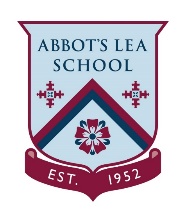 Week 2: The GardenThis week we will be completing activities around ‘The Garden’. If you don’t have a garden,  You might have a yard or other outdoor space. You can still have fun and try these garden related food tech ideas whatever outdoor space you may have.Activity 1Activity 2Grow your own strawberries. Strawberry plants are easy to grow in any outdoor space. Why not give it a try using our easy step by step guide? You could have a look at our growing food activity sheets and compare the similarities and differences relating to food grown in this country and food grown elsewhere.Note to parents: Talk to your child about food sustainability and what other foods can be grown at home. Talk about the conditions the plant needs to grow (warm, not too much rain etc) Lolly Ices are the perfect summer treat. Have a go at making your own to enjoy. You can experiment by using yogurt or fruit too.Note to parents: This is a really quick and easy activity and can be lots of fun to experiment with healthy alternatives such as yogurt and blended fruit.Activity 3Activity 4Do you have a BBQ? Can you name foods associated with a summer BBQ and help prepare the food. You could have a go at making your very own burgers using our easy recipe. Remember to be safe around a BBQ. You could even make a poster promoting BBQ safety for your guests.Note to parents: Encourage your child to help prepare the food the BBQ following our tasty recipes. Talk about food hygiene and safety and safe preparation of food for a BBQ. Watch the videos relating to being safe around a BBQ and ensure your child understands the potential dangers.Hand washing videohttps://www.youtube.com/watch?v=S9VjeIWLnEgKitchen safetyhttps://www.youtube.com/watch?v=DoSq9T6OejA&t=9sFireman Sam BBQ safety https://www.youtube.com/watch?v=o9ADdnfqUPABBQ safety (older children)https://www.youtube.com/watch?time_continue=18&v=0DCD2Sf81gs&feature=emb_logoBanana split is a delicious desert that can be enjoyed outdoors. Try following our delicious recipe to create your own.Note to parents; This can be a fun way of encouraging children to try different fruits, You could have a variety of toppings to choose from and encourage your child to choose their own. 